Lecture09Review of Mini-Dissertation and CHIP Learning LogDr Gordon Wright05 December, 2022OverviewThe week aheadThe week ahead (week 9)W9 Personal Tutor session ‘Checking in’Any general concerns or queriesMini-Dissertation Ethics statusW10 Cognitive Essay TutorialPsych Society Pub Quiz on Wednesday 7:30 (SU)Labs - Ethics, Ethics, EthicsMischief UpdateYou are amazing!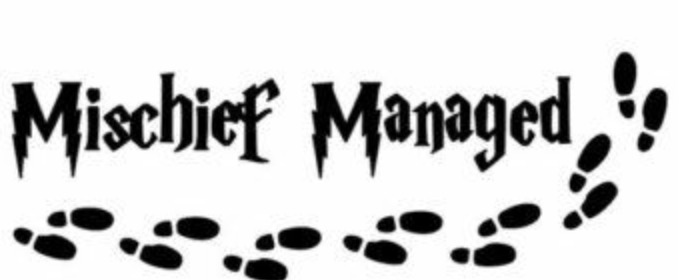 or rather. . .Mischief Measured: Development and Validation of a Mischief Typology Measure. . .Authors: Goldsmiths Psychology, Class of ’24Reflective PracticeMetacognitionThe process of thinking about ones own thinking. . .Most usually with reference to ‘learning’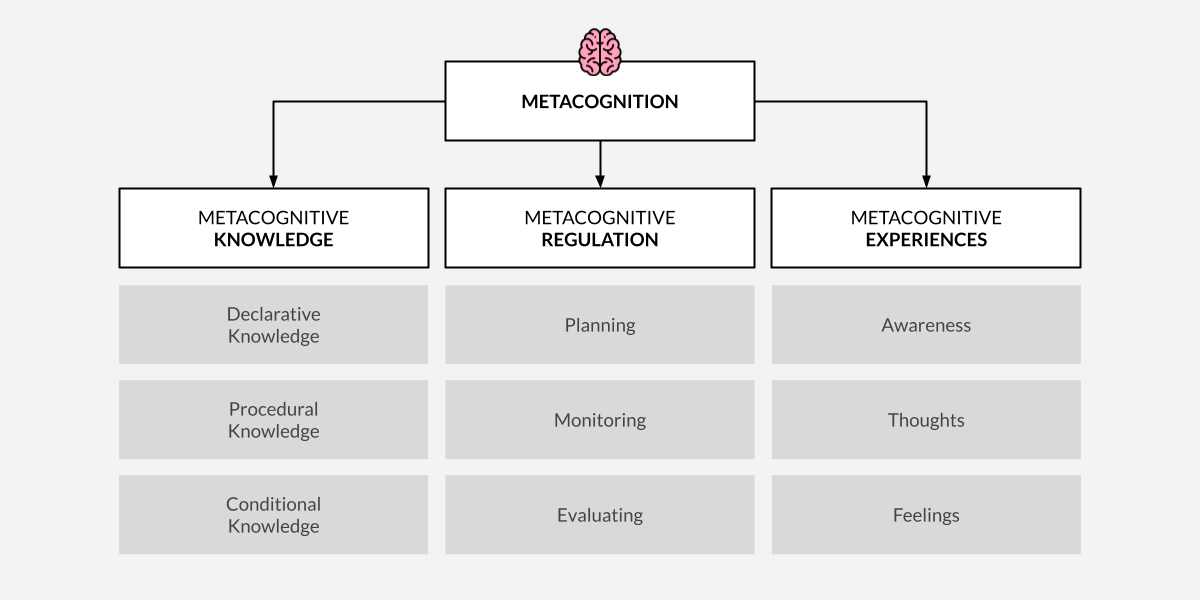 Critical Proposal. . .In the most part, the Critical Proposal showed a very high quality of work. . .Clear engagement with the critical evaluative process taught last year.. . .A modest progression towards the practicalities and process of real research.. . .. . .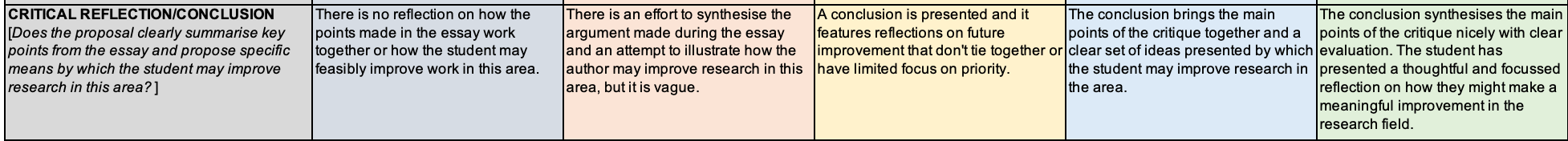 Critical Proposal Briefing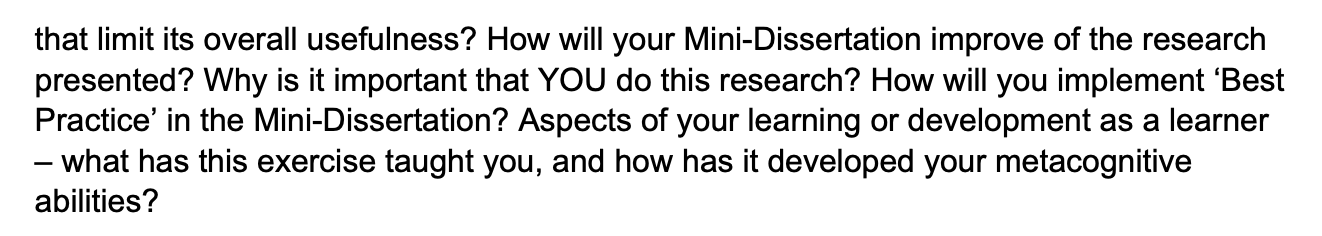 The example given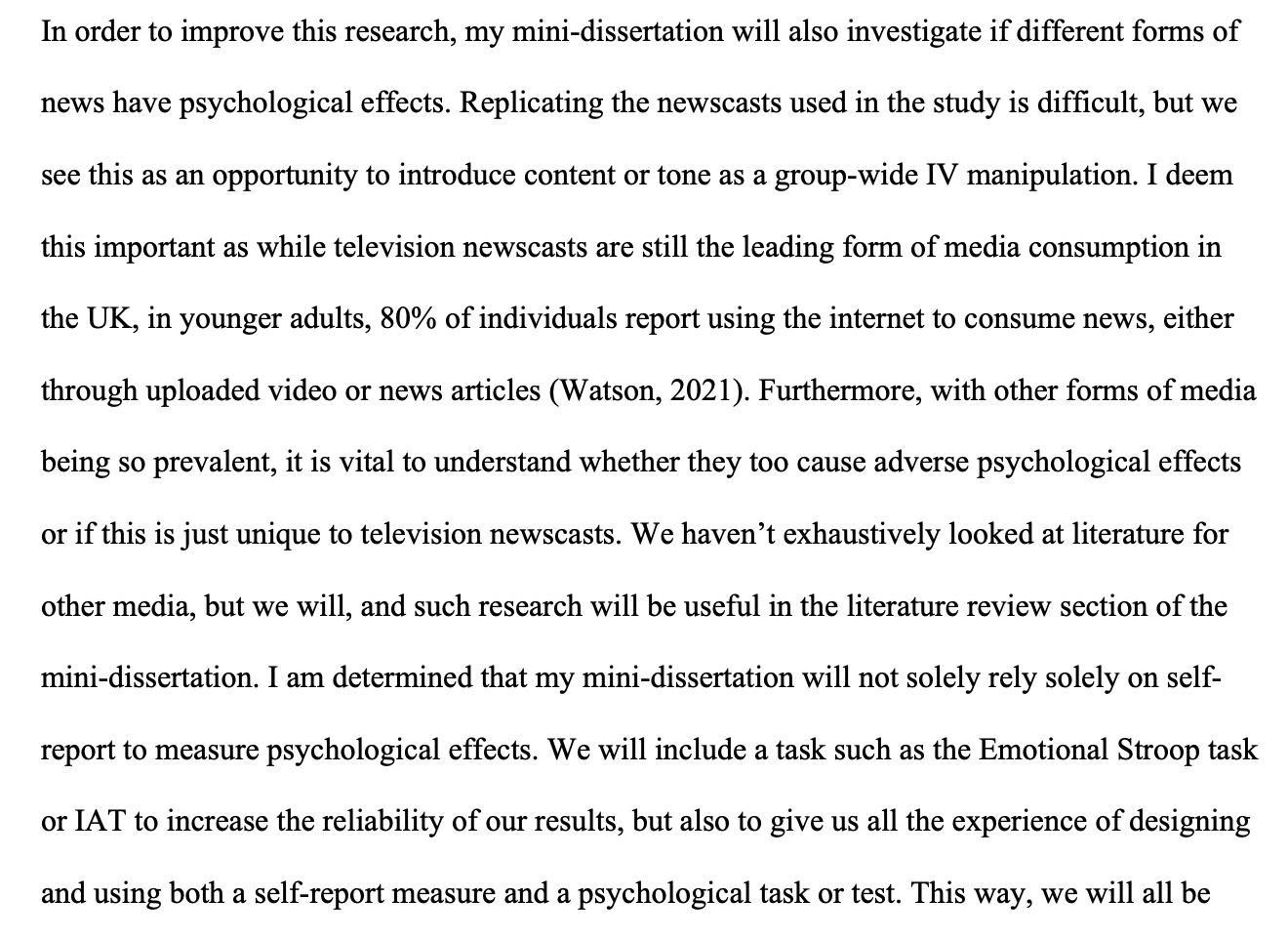 Mini-Dissertation also requires a ‘Reflective Account’An integral part of the assignmentWorth valuable marksWhile we are on the topicYour ultimate individually written up Mini-Dissertation project MUST conform to the following definitive rules:2x2 ANOVA design with 2 categorical IVs (each with 2 levels) and a single continuous DVYou must obtain ethical approval and prove individual involvement in the process of applicationYou must make a sample size estimation / Power calculationYou must collect real data (on- or off-line) and individually contribute to group and cohort data collection effortsOpen Data (Clearly labelled .csv file e.g. Excel, with codebook or explanations of variables)Open Materials (All materials relevant to the task in as immediately reproducible a format as possible - stimulus sets, stimulus creation instructions, scripts or code, experiment design information e.g. random allocation techniques)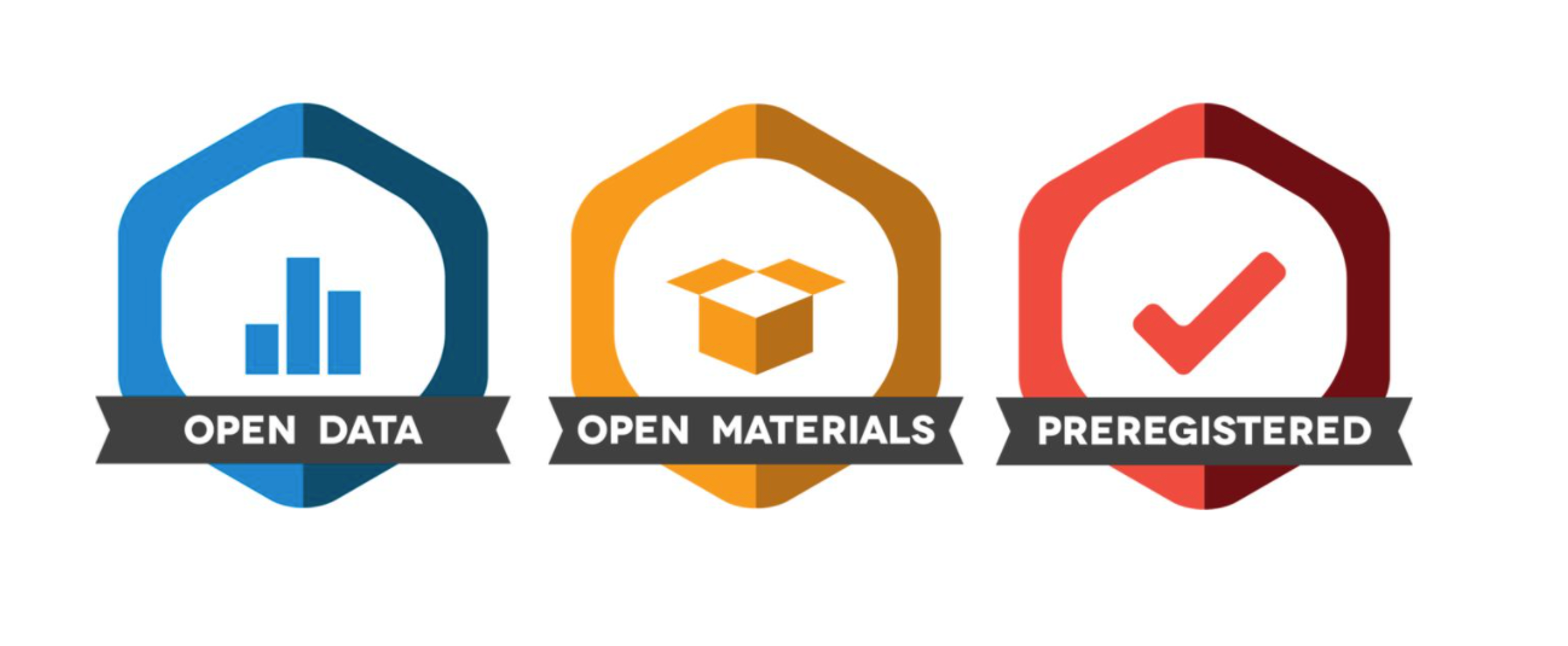 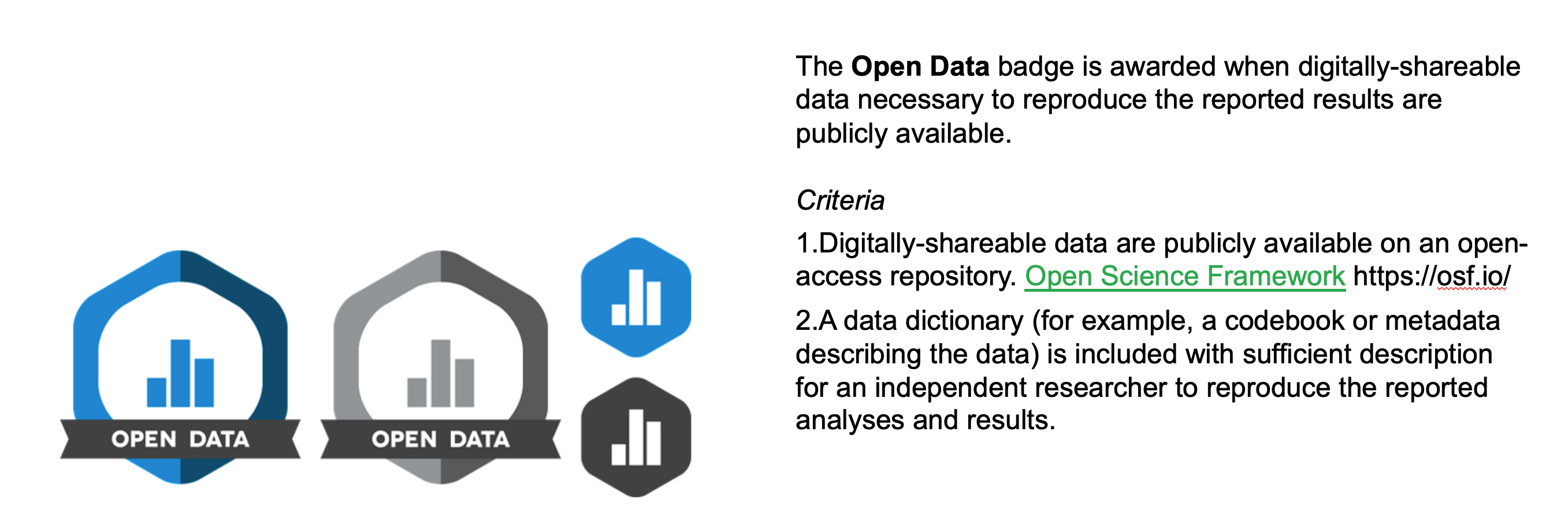 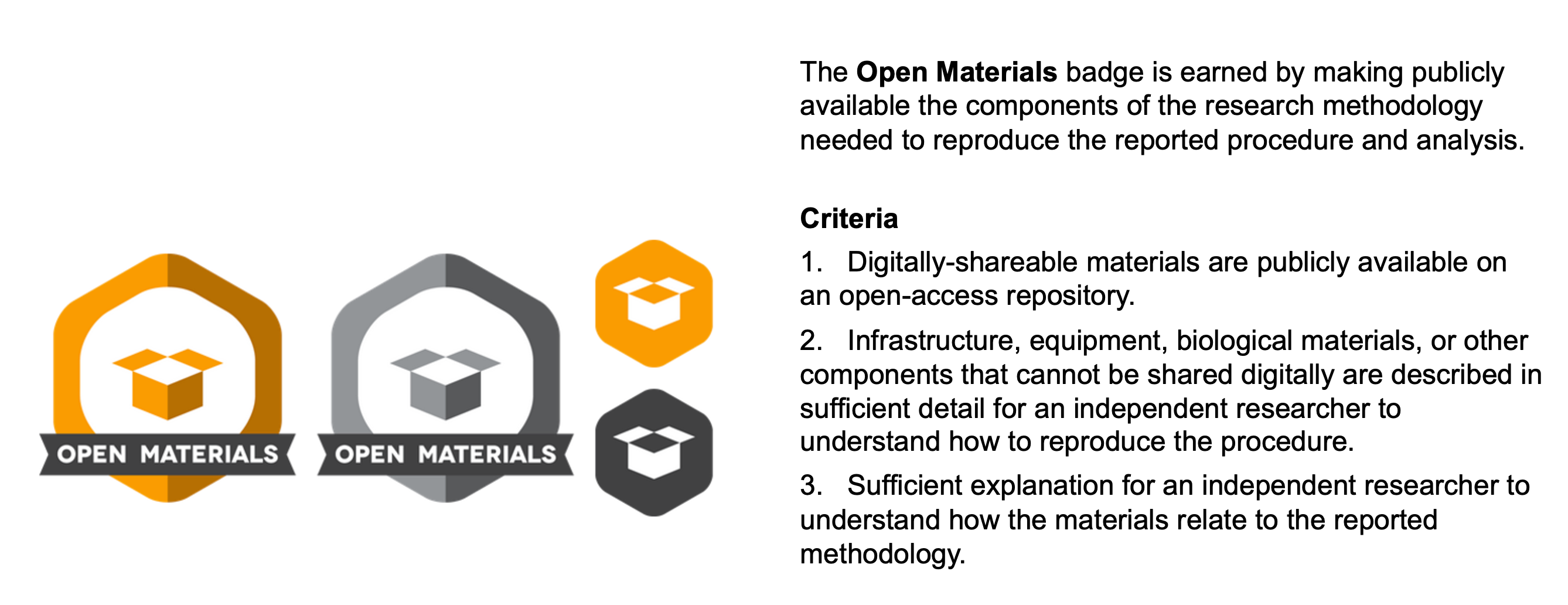 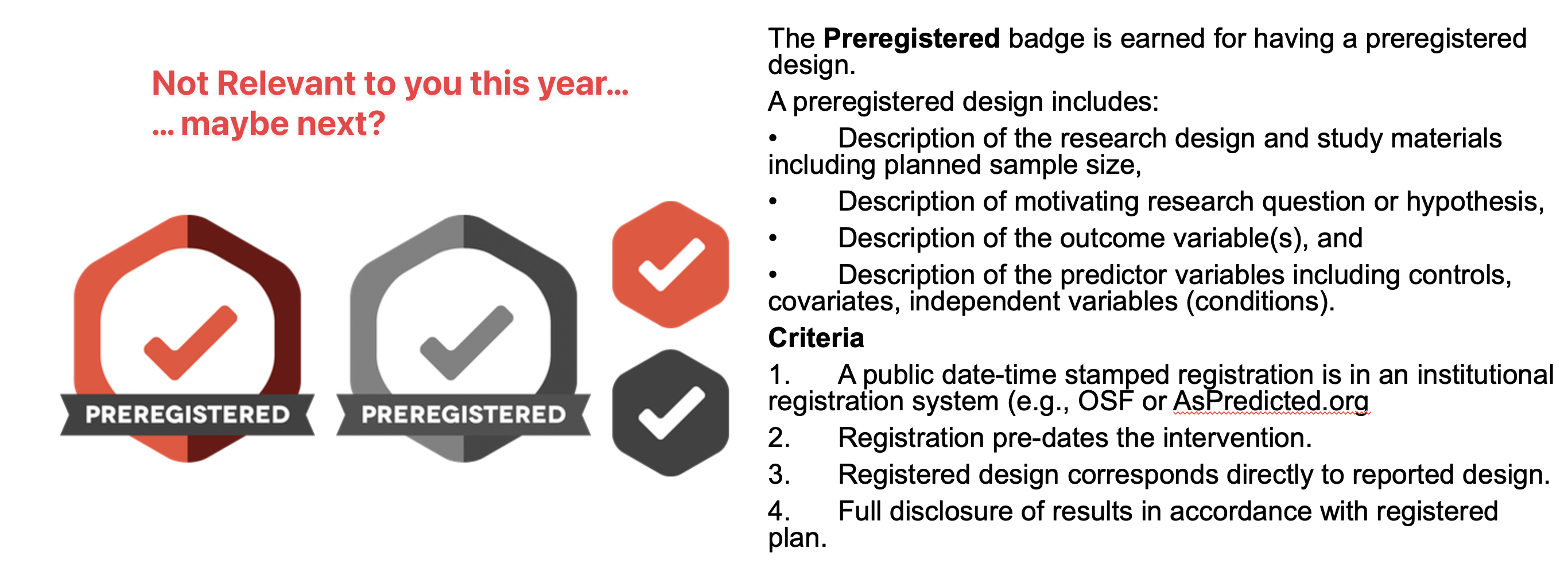 CHIP Learning LogDesigned to introduce you to:Conceptual and Historical & Integrative issues in PsychologyBig picture stuff! Controversies!Traditional topics are:A history of Paradigms in Psychological ResearchPsychology as a ScienceEvolutionConsciousnessSurprise* hit last yearInclusivity – 2 lectures from Dr Tegan Penton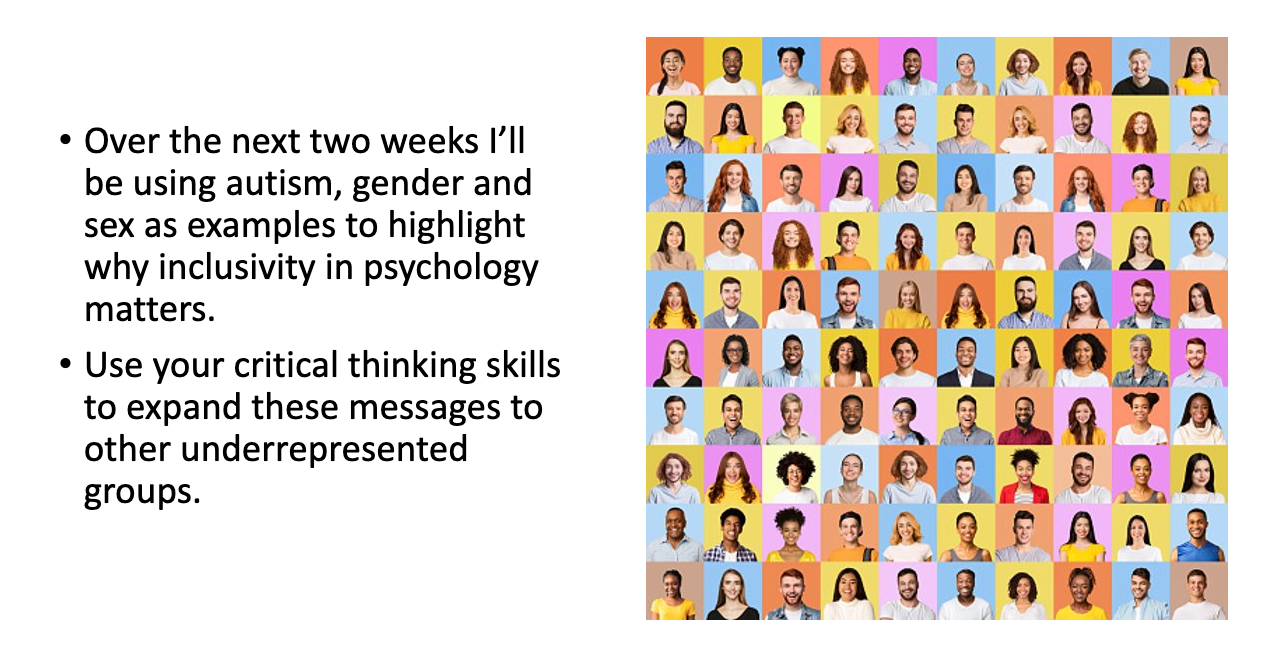 CHIP Assignment(s)Coursework piece designed to allow you to engage reflexively with the ‘big picture’ of your degreeThink about how these issues link into psychology as a discipline, and how they relate to your own thoughts about what psychology is or should beTwo essays of max 700 words eachMarks are awarded for reflection, evidence of learning and bring topics together. Please see marking criteria for both essays.Not looking for a restatement of the facts in the lectures etc.They are designed to be personal and reflective – embrace this aspect!Essay 1Essay 1 is based on the content of ONE of the topics and should adopt at least two of the following 6 ‘perspectives’.As a STUDENT of psychologyAs a TRAINEE psychologistIn relation to a RESEARCH application in your futureAs an HISTORIAN of psychologyReporting on the culture or PRACTICE of psychology as it currently exists here or across culturesAs a critic or supporter of psychology’s status as a SCIENCEEssay 1 tipsAsk a specific question – and answer it.Intro, body, conclusion structure.Reflect on the topic and give your own opinion as to the answer!Present a journey in your learning or appreciation of the topicEnsure your answer is argued using examplesUse evidence in your argument from a range of sources, ideally do some strategic wider readingPresent and reference it wellEssay 2Essay 2 should focus on at least one of the OTHER topics covered in the course.This answer should focus on a primary reading associated with the lectures and then any further reading you have done (strongly encouraged).You must identify that primary reading explicitly in the essay itself.You should not simply restate what the authors thought or found, but rather briefly summarise the point that stimulated your interest in the reading and use that as a springboard to discuss the topic or issue.Think about your perspective on the issues.What do you think about this debate or issue? We want to know!And what do you think are interesting directions for psychologists to take this debate or issue in the future?Essay 2 tipsExplicitly identify a single initial reading and build upon that.Discuss a debate or issue that you think is interesting or importantGive your own opinion and how this has developed or changed as a result of the lecture, the course more widely, and/or the reading.Argue your opinion explicitly, own it and back it up with examplesUse evidence in your argument from a range of sources, ideally do some strategic wider readingPresent and reference it wellOverlapping contentYou can combine across different topics in Essay 2 (e.g., you could talk about Evolution and Consciousness, or Inclusivity and Science), and thinking about links between topics is strongly encouraged.However, the material covered in Essay 2 must be different from Essay 1. Students will be penalised for covering identical topics.DetailsDue 10 am 21st April 2023 - about 3 weeks after the end of termBoth answers should be written in essay-style prose (e.g., with APA references where you refer to sources) put in a single document and submitted to the coursework submission page.Max 700 words per answer (references not included in word count)Remember that this only accounts for a smaller portion of the module grade (15%). Should hopefully be an enjoyable way to reflect on issues on the course you found interesting.Essay 1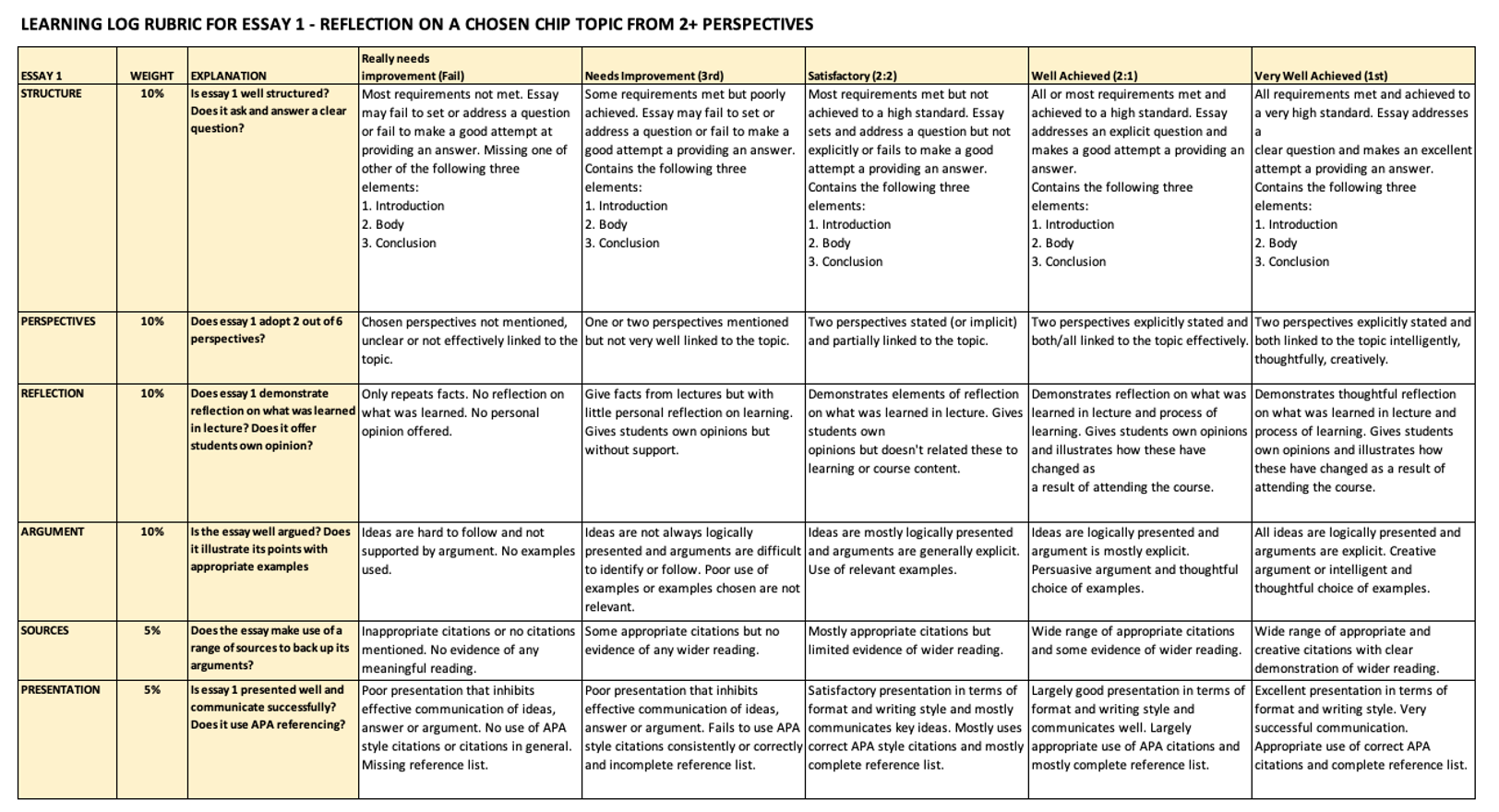 Essay 2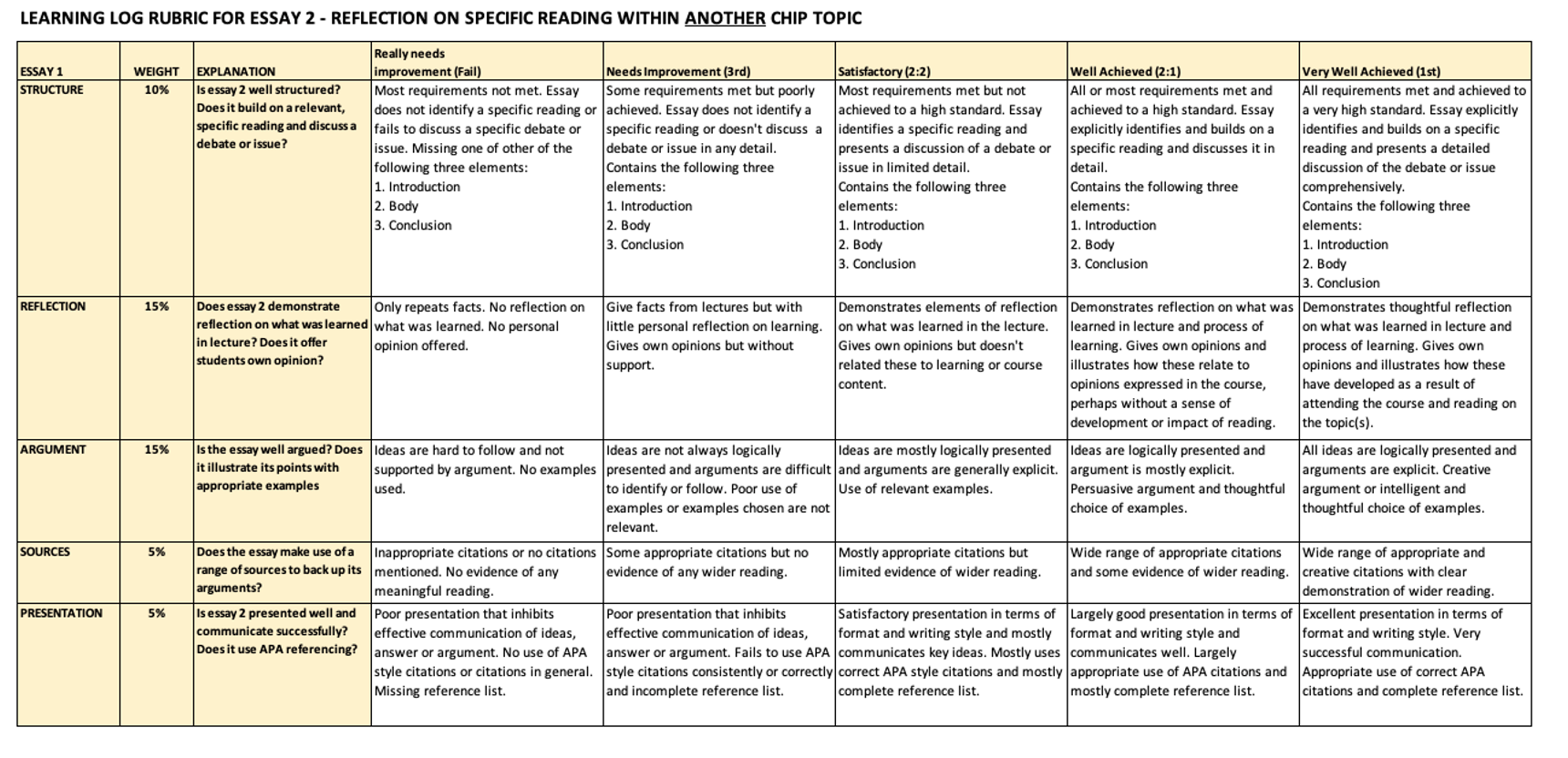 Any questions?Have a great week!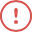 You were required to present a ‘critical reflection’